ATTENTION PARENTSThe River Valley Conference attendance prices will stay the same for all athletic events held during the 2019-2020 school year. Student admission will cost $4.00 per event and adult admission is $5.00 per event.Expenses for officials and equipment have steadily increased over the years so the school board has approved rate increases to help make sure that expenses remain covered. Passes need to be present when entering ANY MP home event. You will be charged a replacement fee for any lost pass.Student year long activity passes are good for the 2019-2020 school year until the end of the summer baseball/softball seasons. They are $75, which pays for itself if your child attends more than 19 events per year. Mid-Prairie hosts 70 to 80 home events per year.Adult year long activity passes are good for the 2019-2020 school year until the end of the summer baseball/softball seasons. They are $90, which pays for itself if you attend more than 18 events per year. Mid- Prairie hosts 70 to 80 home events per year.Family year long activity passes are available for $250. These are good for the 2019-2020 school until the end of the summer baseball/softball season.PASSES ARE ONLY GOOD FOR PARENTS AND CHILDREN THAT ARE IN SCHOOL/COLLEGE.Email or mail this form and a check to: Or  Pay on the M---P Website using  Rev Trak   (Best Method)Mid-Prairie High SchoolAttn: Tyler Hotz Activities Directorthotz@mphawks.orgP.O. Box  150 Wellman, Iowa 52356* Passes will NOT be available for purchase at events. They must be purchased online or at the high school office.………………………………..(Please check type of pass you are purchasing)………………………………YEAR LONG FAMILY PASS	$250.00(enclosed)Parents Name(s): 	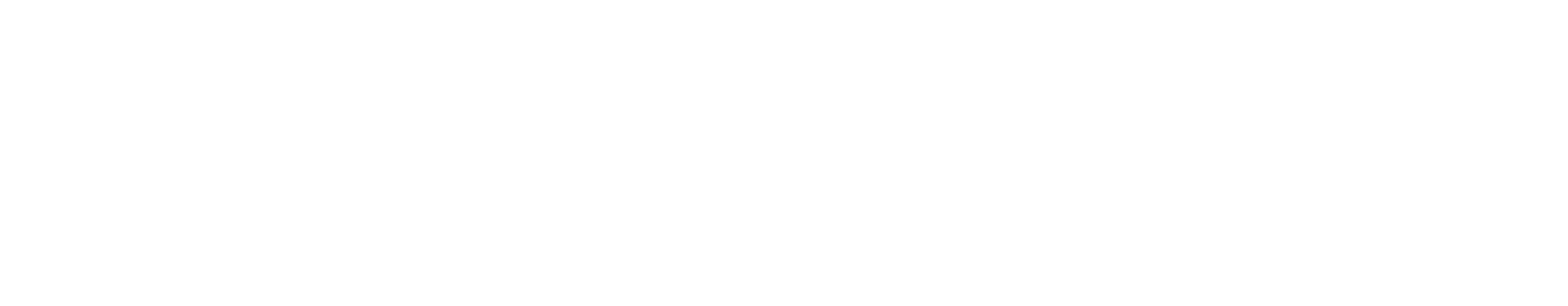 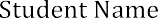 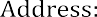 ADULT ALL YEAR PASS--- $90.00 (enclosed)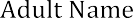 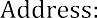 Child 1 Name: 	School:  	Age:  	Child 2 Name: 	School:  	Age:  	Child 3 Name: 	School:  	Age:  	Child 4 Name: 	School:  	Age:  	